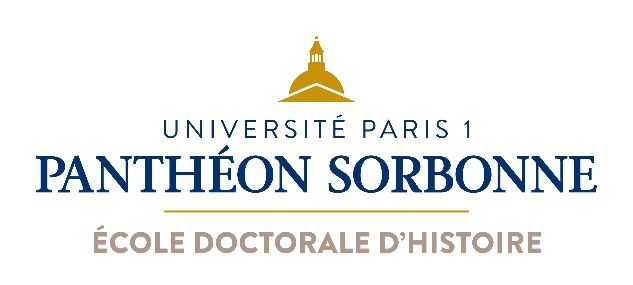 La thèse mode d’emploi Séminaire de l’École doctorale d’histoireDoctorants en début de thèse : Mercredi 24 avril 2024 en présentiel de 10 heures à 13 heures (salle D 634 – Centre Sorbonne, 17, rue de la Sorbonne, Paris 5ème)Doctorants en fin de thèse : Jeudi 16 mai 2024 en distanciel de 10 heures à 13 heures (Zoom)Assistance à une séance (3 heures) créditée de 2 ECTS.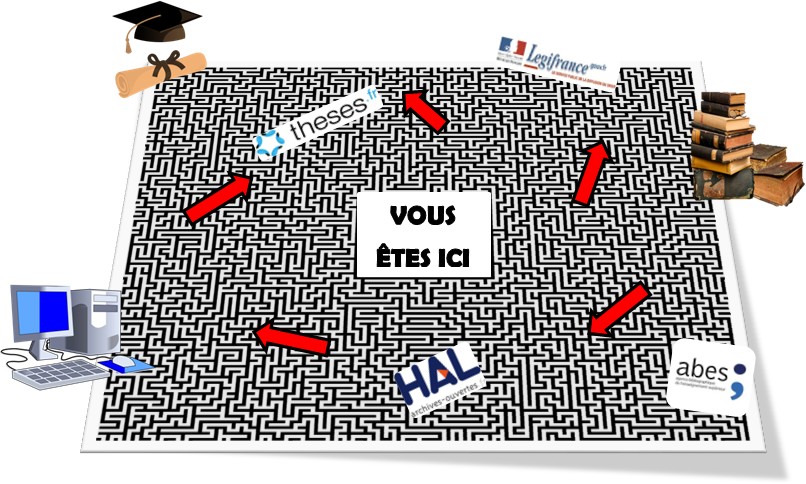 OBJECTIFS DE LA SEANCE DEBUT DE THESE (mercredi 24 avril 2024 de 10 heures à 13 heure en présentiel au Centre Sorbonne) Salle D 634L’organisation pratique de mon travail de thèseCartographie des sources d’information : les catalogues, les ressources payantes de Paris 1, les ressources en accès ouvertLes outils à ne pas négliger : le logiciel Zotero pour gérer efficacement ses références, les outils de sauvegardeQuelques conseils d’organisationRespect du droit d’auteur et intégrité scientifiqueLes exceptions au droit d’auteur pour la thèseUtilisation de ressources tiers (images, etc…)Notions sur l’intégrité scientifique : plagiat et logiciels anti-plagiatLes données de la thèse : comment les gérer ?Que sont les données de la recherche ?Les méthodes pour les gérer, stocker, archiver, diffuserLa question des données personnellesPublier à l’heure de la science ouverte Comprendre le processus de la publication et le circuit de la communication scientifique Pourquoi et où publier en tant que doctorant. Quels travaux publierLa publication en open accessConstruire mon identité numérique de doctorante/doctorant Notions de base sur la visibilité des travaux de recherche, présence numérique et identifiantsPages personnelles de Paris 1, réseaux sociaux académiquesOBJECTIFS DE LA SEANCE FIN DE THESE (jeudi 16 mai de 10 heures à 13 heures en Zoom)réservée aux doctorants dont la soutenance est prévue dans l’annéeLien de connexion Zoom : https://pantheonsorbonne.zoom.us/j/99030312780?pwd=YnB6NVJxYnB4TEdFSFh5UHl2aVdDdz09Les formalités pratiques du dépôtLe cadre réglementaire et légalMarche à suivre pour le dépôt : types de fichier (archivage, diffusion) ; les correctionsRemplir le formulaire d’enregistrement de la thèse soutenueDiffusion de la thèseLe cadre réglementaireLes choix de scénarios de diffusion : accès ouvert, embargo ou accès restreintConcilier valorisation chez un éditeur et science ouvertePublier et valoriser dès le parcours doctoral  Comment gérer les données produites tout au long du projet de thèse ? Que sont les données de la recherche ?Comment gérer, stocker, archiver et diffuser les données de la rechercheLe plan de gestion des données (PGD) comme outilLa question des données personnellesPublier et valoriser à l’heure de la science ouverte Comprendre le processus de la publication et le circuit de la communication scientifiquePourquoi et où publier en tant que doctorant. Quels travaux publierLa publication en open accessGérer son identité numérique de jeune chercheur/ chercheuseVisibilité des publications, présence numérique, identifiants chercheurs (IdHal, IdRef, Orcid)Notions de base sur la bibliométrie et l’évaluationIntervenantes :Nayeli DESBROSSES, ingénieure d’études, adjointe du service Appui à la recherche et science ouverte, responsable du traitement de la thèse électronique, Service commun de la documentation (SCD-SARSO)Isabelle LE BESCOND, conservatrice des bibliothèques, responsable du service Appui à la recherche et science ouverte, Service commun de la documentation (SCD- SARSO)appui-recherche-scd@univ-paris1.frdonner toutes les informations réglementaires et outils pratiques utiles tout au long de la réalisation de la thèse, du dépôt du sujet jusqu’à la soutenance et à la diffusion. évoquer les questions d’organisation du point de vue de la thèse, considérée comme première publication de recherche donner des outils et conseils pratiques permettant dès le début de la thèse d’optimiser son organisation et sa rédaction dans la perspective d’une valorisation de ce premier travail de recherche (diffusion après soutenance, publication d’un article, mise à disposition des données selon les principes FAIR).  présenter la démarche science ouverte ; notions d’intégrité scientifique et d’ identité numériquedonner toutes les informations réglementaires, juridiques et pratiques afin d’aborder au mieux l’étape de la soutenance puis de la diffusion de la thèse soutenuedonner outils et conseils pratiques permettant d’optimiser la valorisation de la thèse (diffusion après soutenance, publication d’un article, mise à disposition des données selon les principes FAIR)présenter la démarche de la science ouverte et les principes de l’intégrité scientifiquedonner des notions d’identité numérique